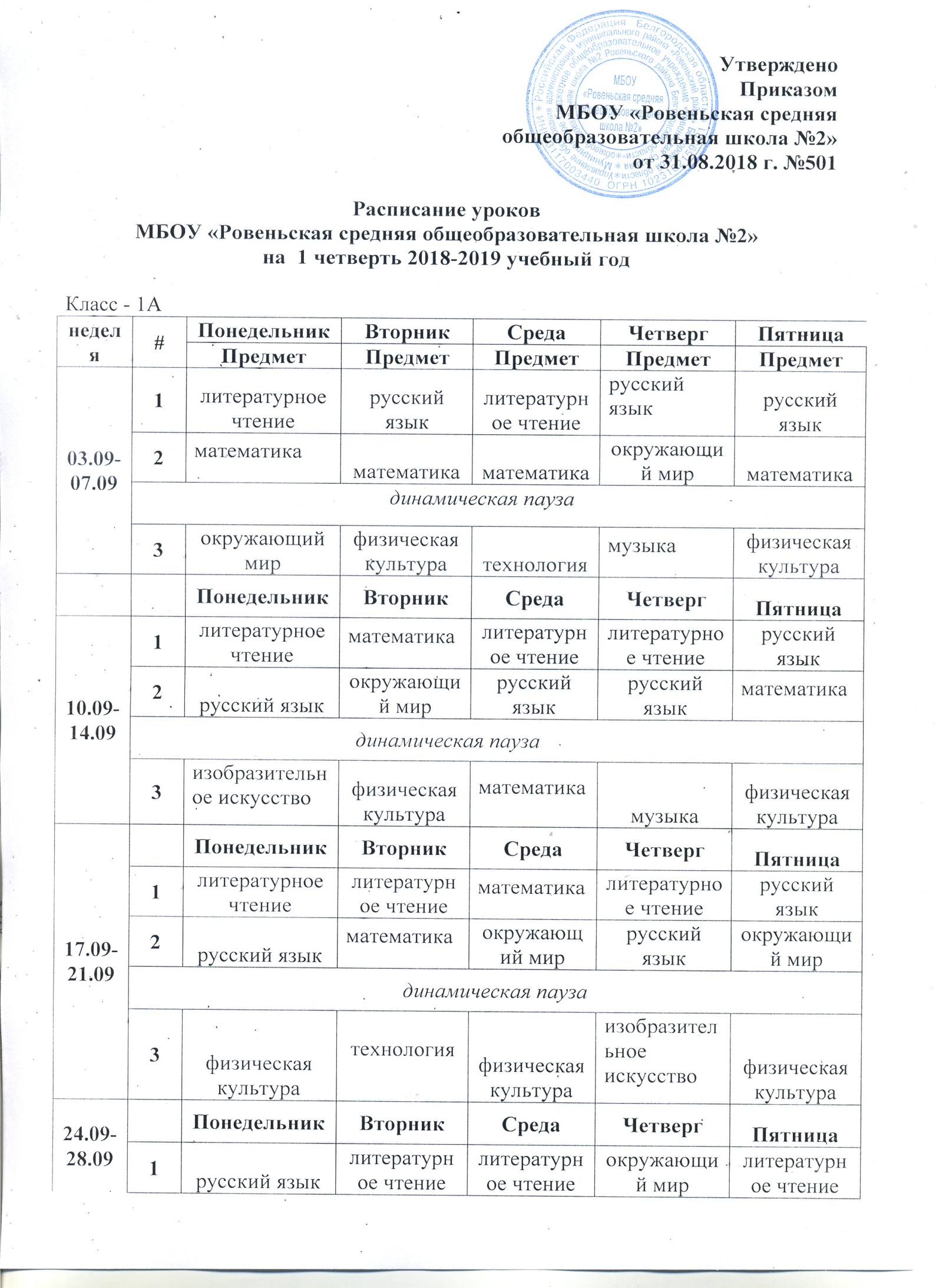 Класс -5Б2математикарусский языкрусский языкфизическая культурарусский языкдинамическая паузадинамическая паузадинамическая паузадинамическая паузадинамическая паузадинамическая пауза3физическая культураматематикаматематикамузыкатехнология01.10-05.10ПонедельникВторникСредаЧетвергПятница01.10-05.101литературное чтениерусский языклитературное чтениелитературное чтениематематика01.10-05.102русский языкматематикарусский языкрусский языкокружающий мир01.10-05.10динамическая паузадинамическая паузадинамическая паузадинамическая паузадинамическая паузадинамическая пауза01.10-05.103физическая культуратехнологиямузыкаизобразительное искусствофизическая культура08.10-12.10ПонедельникВторникСредаЧетвергПятница08.10-12.101литературное чтениелитературное чтениерусский языклитературное чтениелитературное чтение08.10-12.102русский языкрусский языкматематикарусский языкматематика08.10-12.10                                               динамическая пауза                                               динамическая пауза                                               динамическая пауза                                               динамическая пауза                                               динамическая пауза                                               динамическая пауза08.10-12.103физическая культураматематикаокружающий миртехнологиямузыка15.10-19.10ПонедельникВторникСредаЧетвергПятница15.10-19.101окружающий мирлитературное чтениерусский языкрусский языклитературное чтение15.10-19.102математикарусский языкматематикаокружающий миррусский язык15.10-19.10        динамическая пауза        динамическая пауза        динамическая пауза        динамическая пауза        динамическая пауза        динамическая пауза15.10-19.103изобразительное искусствоматематикафизическая культуратехнологияфизическая культура22.10-26.10ПонедельникВторникСредаЧетвергПятница22.10-26.101литературное чтениематематикалитературное чтениелитературное чтениерусский язык22.10-26.102русский языкокружающий мирматематикарусский языкматематика22.10-26.10               динамическая пауза               динамическая пауза               динамическая пауза               динамическая пауза               динамическая пауза               динамическая пауза22.10-26.103изобразительное искусствофизическая культураизобразительное искусствомузыкафизическая культураКласс – 1БКласс – 1БКласс – 1БКласс – 1БКласс – 1БКласс – 1БКласс – 1Бнеделя#ПонедельникВторникСредаЧетвергПятницанеделя#ПредметПредметПредметПредметПредмет03.09-07.091литературное чтениерусский языклитературное чтениерусский языкрусский язык03.09-07.092математикаматематикаматематикаокружающий мирматематика03.09-07.09                                              динамическая пауза                                              динамическая пауза                                              динамическая пауза                                              динамическая пауза                                              динамическая пауза                                              динамическая пауза03.09-07.093окружающий мирфизическая культуратехнологиямузыкафизическая культураПонедельникВторникСредаЧетвергПятница10.09-14.091литературное чтениематематикалитературное чтениелитературное чтениерусский язык10.09-14.092русский языкокружающий миррусский языкрусский языкматематика10.09-14.09                                        динамическая пауза                                        динамическая пауза                                        динамическая пауза                                        динамическая пауза                                        динамическая пауза                                        динамическая пауза10.09-14.093изобразительное искусствофизическая культураматематикамузыкафизическая культура17.09-21.09ПонедельникВторникСредаЧетвергПятница17.09-21.091литературное чтениелитературное чтениематематикалитературное чтениерусский язык17.09-21.092русский языкматематикаокружающий миррусский языкокружающий мир17.09-21.09динамическая паузадинамическая паузадинамическая паузадинамическая паузадинамическая паузадинамическая пауза17.09-21.093физическая культура технологияфизическая культураизобразительное искусствофизическая культура24.09-28.09ПонедельникВторникСредаЧетвергПятница24.09-28.091русский языклитературное чтениелитературное чтениеокружающий мирлитературное чтение24.09-28.092математикарусский языкрусский языкфизическая культурарусский язык24.09-28.09динамическая паузадинамическая паузадинамическая паузадинамическая паузадинамическая паузадинамическая пауза24.09-28.093физическая культураматематикаматематикамузыкатехнология01.10-05.10ПонедельникВторникСредаЧетвергПятница01.10-05.101литературное чтениерусский языклитературное чтениелитературное чтениематематика01.10-05.102русский языкматематикарусский языкрусский языкокружающий мир01.10-05.10динамическая паузадинамическая паузадинамическая паузадинамическая паузадинамическая паузадинамическая пауза01.10-05.103физическая культуратехнологиямузыкаизобразительное искусствофизическая культура08.10-12.10ПонедельникВторникСредаЧетвергПятница08.10-12.101литературное чтениелитературное чтениерусский языклитературное чтениелитературное чтение08.10-12.102русский языкрусский языкматематикарусский языкматематика08.10-12.10                                               динамическая пауза                                               динамическая пауза                                               динамическая пауза                                               динамическая пауза                                               динамическая пауза                                               динамическая пауза08.10-12.103физическая культураматематикаокружающий миртехнологиямузыка15.10-19.10ПонедельникВторникСредаЧетвергПятница15.10-19.101окружающий мирлитературное чтениерусский языкрусский языклитературное чтение15.10-19.102математикарусский языкматематикаокружающий миррусский язык15.10-19.10        динамическая пауза        динамическая пауза        динамическая пауза        динамическая пауза        динамическая пауза        динамическая пауза15.10-19.103изобразительное искусствоматематикафизическая культуратехнологияфизическая культура22.10-26.10ПонедельникВторникСредаЧетвергПятница22.10-26.101литературное чтениематематикалитературное чтениелитературное чтениерусский язык22.10-26.102русский языкокружающий мирматематикарусский языкматематика22.10-26.10               динамическая пауза               динамическая пауза               динамическая пауза               динамическая пауза               динамическая пауза               динамическая пауза22.10-26.103изобразительное искусствофизическая культураизобразительное искусствомузыкафизическая культураКласс – 2АКласс – 2АКласс – 2АКласс – 2АКласс – 2АКласс – 2АКласс – 2АКласс – 2АКласс – 2АКласс – 2АКласс – 2АКласс – 2АКласс – 2АКласс – 2АКласс – 2А#ПонедельникПонедельникВторникВторникСредаСредаСредаЧетвергЧетвергЧетвергЧетвергПятницаПятницаПятница#ПредметПредметПредметПредметПредметПредметПредметПредметПредметПредметПредметПредметПредметПредмет1русский языкрусский языклитературное чтениелитературное чтениеиностранный язык  (английский)иностранный язык  (английский)иностранный язык  (английский)литературное чтениелитературное чтениелитературное чтениелитературное чтениелитературное чтениелитературное чтениелитературное чтение2математикаматематикаматематикаматематикаматематикаматематикаматематикарусский языкрусский языкрусский языкрусский языкрусский языкрусский языкрусский язык 3окружающий мирокружающий миррусский языкрусский языкрусский языкрусский языкрусский языкокружающий мирокружающий мирокружающий мирокружающий мирматематикаматематикаматематика4изобразительное искусствоизобразительное искусствоиностранный язык  (английский)иностранный язык  (английский)литературное чтениелитературное чтениелитературное чтениетехнологиятехнологиятехнологиятехнологиямузыкамузыкамузыка5физическая культурафизическая культурафизическая культурафизическая культурафизическая культурафизическая культурафизическая культурафизическая культураКласс – 2БКласс – 2БКласс – 2БКласс – 2БКласс – 2БКласс – 2БКласс – 2БКласс – 2БКласс – 2БКласс – 2БКласс – 2БКласс – 2БКласс – 2БКласс – 2БКласс – 2Б#ПонедельникПонедельникВторникВторникВторникСредаСредаСредаЧетвергЧетвергПятницаПятницаПятницаПятница#ПредметПредметПредметПредметПредметПредметПредметПредметПредметПредметПредметПредметПредметПредмет1русский языкрусский языкиностранный язык  (английский)иностранный язык  (английский)иностранный язык  (английский)русский языкрусский языкрусский языклитературное чтениелитературное чтениерусский языкрусский языкрусский языкрусский язык2математикаматематикарусский языкрусский языкрусский языкиностранный язык  (английский)иностранный язык  (английский)иностранный язык  (английский)математикаматематикафизическая культурафизическая культурафизическая культурафизическая культура 3окружающий мирокружающий мирматематикаматематикаматематикаматематикаматематикаматематикарусский языкрусский языклитературное чтениелитературное чтениелитературное чтениелитературное чтение4физическая культурафизическая культуралитературное чтениелитературное чтениелитературное чтениелитературное чтениелитературное чтениелитературное чтениетехнологиятехнологияокружающий мирокружающий мирокружающий мирокружающий мир5музыкамузыкамузыкаизобразительное искусствоизобразительное искусствоизобразительное искусствофизическая культурафизическая культураКласс – 3АКласс – 3АКласс – 3АКласс – 3АКласс – 3АКласс – 3АКласс – 3АКласс – 3АКласс – 3АКласс – 3АКласс – 3АКласс – 3АКласс – 3АКласс – 3АКласс – 3А#ПонедельникПонедельникВторникВторникСредаСредаСредаЧетвергЧетвергЧетвергЧетвергПятницаПятницаПятница#ПредметПредметПредметПредметПредметПредметПредметПредметПредметПредметПредметПредметПредметПредмет1русский языкрусский языкрусский языкрусский языкрусский языкрусский языкрусский языкрусский языкрусский языкрусский языкрусский языкрусский языкрусский языкрусский язык2математикаматематикаиностранный язык  (английский)иностранный язык  (английский)математикаматематикаматематикаматематикаматематикаматематикаматематикаиностранный язык  (английский)иностранный язык  (английский)иностранный язык  (английский) 3окружающий мирокружающий мирматематикаматематикалитературное чтениелитературное чтениелитературное чтениефизическая культурафизическая культурафизическая культурафизическая культуралитературное чтениелитературное чтениелитературное чтение4литературное чтениелитературное чтениефизическая культурафизическая культураокружающий мирокружающий мирокружающий мирлитературное чтениелитературное чтениелитературное чтениелитературное чтениемузыкамузыкамузыка5технологиятехнологияизобразительное искусствоизобразительное искусствоизобразительное искусствофизическая культурафизическая культурафизическая культураКласс – 3БКласс – 3БКласс – 3БКласс – 3БКласс – 3БКласс – 3БКласс – 3БКласс – 3БКласс – 3БКласс – 3БКласс – 3БКласс – 3БКласс – 3БКласс – 3БКласс – 3Бвнеурочка#ПонедельникПонедельникВторникВторникВторникСредаСредаСредаЧетвергЧетвергПятницаПятницаПятницаПятница#ПредметПредметПредметПредметПредметПредметПредметПредметПредметПредметПредметПредметПредметПредмет1литературное чтениелитературное чтениелитературное чтениелитературное чтениелитературное чтениелитературное чтениелитературное чтениелитературное чтениематематикаматематикафизическая культурафизическая культурафизическая культурафизическая культура2русский языкрусский языкматематикаматематикаматематикарусский языкрусский языкрусский языкфизическая культурафизическая культураокружающий мирокружающий мирокружающий мирокружающий мир 3иностранный язык  (английский)иностранный язык  (английский)русский языкрусский языкрусский языкматематикаматематикаматематикалитературное чтениелитературное чтениематематикаматематикаматематикаматематика4физическая культурафизическая культураокружающий мирокружающий мирокружающий мириностранный язык  (английский)иностранный язык  (английский)иностранный язык  (английский)русский языкрусский языкрусский языкрусский языкрусский языкрусский язык5музыкамузыкатехнологиятехнологиятехнологияизобразительное искусствоизобразительное искусствоизобразительное искусствоКласс – 4АКласс – 4АКласс – 4АКласс – 4АКласс – 4АКласс – 4АКласс – 4АКласс – 4АКласс – 4АКласс – 4АКласс – 4АКласс – 4АКласс – 4АКласс – 4АКласс – 4А#ПонедельникПонедельникВторникВторникСредаСредаСредаЧетвергЧетвергЧетвергЧетвергПятницаПятницаПятница#ПредметПредметПредметПредметПредметПредметПредметПредметПредметПредметПредметПредметПредметПредмет1русский языкрусский языкрусский языкрусский языкрусский языкрусский языкрусский языклитературное чтениелитературное чтениелитературное чтениелитературное чтениеОРКСЭОРКСЭОРКСЭ2математикаматематикаматематикаматематикаматематикаматематикаматематикарусский языкрусский языкрусский языкрусский языкматематикаматематикаматематика 3окружающий мирокружающий мирфизическая культурафизическая культураиностранный язык  (английский)иностранный язык  (английский)иностранный язык  (английский)окружающий мирокружающий мирокружающий мирокружающий миррусский языкрусский языкрусский язык4музыкамузыкалитературное чтениелитературное чтениелитературное чтениелитературное чтениелитературное чтениефизическая культурафизическая культурафизическая культурафизическая культураиностранный язык  (английский)иностранный язык  (английский)иностранный язык  (английский)5технологиятехнологияизобразительное искусствоизобразительное искусствофизическая культурафизическая культурафизическая культураКласс – 4БКласс – 4БКласс – 4БКласс – 4БКласс – 4БКласс – 4БКласс – 4БКласс – 4БКласс – 4БКласс – 4БКласс – 4БКласс – 4БКласс – 4БКласс – 4БКласс – 4Б#ПонедельникПонедельникВторникВторникВторникСредаСредаСредаЧетвергЧетвергПятницаПятницаПятницаПятница#ПредметПредметПредметПредметПредметПредметПредметПредметПредметПредметПредметПредметПредметПредмет1литературное чтениелитературное чтениерусский языкрусский языкрусский языкрусский языкрусский языкрусский языкОРКСЭОРКСЭрусский языкрусский языкрусский языкрусский язык2математикаматематикалитературное чтениелитературное чтениелитературное чтениематематикаматематикаматематикарусский языкрусский языкматематикаматематикаматематикаматематика 3русский языкрусский языкматематикаматематикаматематикафизическая культурафизическая культурафизическая культураокружающий мирокружающий мириностранный язык  (английский)иностранный язык  (английский)иностранный язык  (английский)иностранный язык  (английский)4иностранный язык  (английский)иностранный язык  (английский)окружающий мирокружающий мирокружающий мирлитературное чтениелитературное чтениелитературное чтениемузыкамузыкафизическая культурафизическая культурафизическая культурафизическая культура5изобразительное искусствоизобразительное искусствоизобразительное искусствотехнологиятехнологиятехнологияфизическая культурафизическая культураКласс – 5АКласс – 5АКласс – 5АКласс – 5АКласс – 5АКласс – 5АКласс – 5АКласс – 5АКласс – 5АКласс – 5АКласс – 5АКласс – 5АКласс – 5АКласс – 5А##ПонедельникПонедельникВторникВторникВторникСредаСредаСредаЧетвергЧетвергЧетвергПятница##ПредметПредметПредметПредметПредметПредметПредметПредметПредметПредметПредметПредмет11История России. Всеобщая историяИстория России. Всеобщая историярусский языкрусский языкрусский языкбиологиябиологиябиологиятехнологиятехнологиятехнологияИстория России. Всеобщая история22русский языкрусский языкобществознаниеобществознаниеобществознаниерусский языкрусский языкрусский языкиностранный язык  (английский)иностранный язык  (английский)иностранный язык  (английский)русский язык 3 3литературалитератураиностранный язык  (английский)иностранный язык  (английский)иностранный язык  (английский)географиягеографиягеографиярусский языкрусский языкрусский языкизобразительное искусство44математикаматематикаматематикаматематикаматематикаматематикаматематикаматематикаматематикаматематикаматематикаматематика55технологиятехнологияфизическая культурафизическая культурафизическая культуралитературалитературалитературалитературалитературалитератураиностранный язык  (английский)66музыкамузыкаОДНКНРОДНКНРОДНКНРфизическая культурафизическая культурафизическая культурафизическая культурафизическая культурафизическая культура#ПонедельникВторникСредаЧетвергПятница#ПредметПредметПредметПредметПредмет1иностранный язык  (английский)обществознаниефизическая культуралитератураиностранный язык  (английский)2математикаматематикарусский языктехнологияматематика 3русский языкиностранный язык  (английский)математикаматематикафизическая культура4История России. Всеобщая историярусский языклитературарусский языкрусский язык5физическая культуралитературабиологияИстория России. Всеобщая историягеография6изобразительное искусствомузыкатехнологияОДНКНРКласс – 6Класс – 6Класс – 6Класс – 6Класс – 6Класс – 6Класс – 6Класс – 6Класс – 6Класс – 6Класс – 6Класс – 6Класс – 6Класс – 6Класс – 6#ПонедельникПонедельникПонедельникВторникСредаСредаСредаЧетвергЧетвергЧетвергПятницаПятницаПятницаПятница#ПредметПредметПредметПредметПредметПредметПредметПредметПредметПредметПредметПредметПредметПредмет1физическая культурафизическая культурафизическая культураматематикарусский языкрусский языкрусский языкрусский языкрусский языкрусский языкматематикаматематикаматематикаматематика2иностранный язык  (английский)\ технологияиностранный язык  (английский)\ технологияиностранный язык  (английский)\ технологиярусский языкИстория России.  Всеобщая историяИстория России.  Всеобщая историяИстория России.  Всеобщая историяматематикаматематикаматематикалитературалитературалитературалитература 3географиягеографиягеографияиностранный язык  (английский)\ технологияфизическая культурафизическая культурафизическая культураиностранный язык  (английский)иностранный язык  (английский)иностранный язык  (английский)История России. Всеобщая историяИстория России. Всеобщая историяИстория России. Всеобщая историяИстория России. Всеобщая история4математикаматематикаматематикаиностранный язык  (английский)\ технологияматематикаматематикаматематикаизобразительное искусствоизобразительное искусствоизобразительное искусствофизическая культурафизическая культурафизическая культурафизическая культура5иностранный язык  (английский)\ технологияиностранный язык  (английский)\ технологияиностранный язык  (английский)\ технологиямузыкаобществознаниеобществознаниеобществознаниелитературалитературалитературарусский языкрусский языкрусский языкрусский язык6русский языкрусский языкрусский языкбиологиялитературалитературалитературарусский языкрусский языкрусский языкКласс – 7Класс – 7Класс – 7Класс – 7Класс – 7Класс – 7Класс – 7Класс – 7Класс – 7Класс – 7Класс – 7Класс – 7Класс – 7Класс – 7Класс – 7Класс – 7##ПонедельникПонедельникВторникВторникВторникСредаСредаЧетвергЧетвергЧетвергПятницаПятницаПятницаПятница##ПредметПредметПредметПредметПредметПредметПредметПредметПредметПредметПредметПредметПредметПредмет11русский языкрусский языкиностранный язык  (английский)\ технологияиностранный язык  (английский)\ технологияиностранный язык  (английский)\ технологияобществознаниеобществознаниематематикаматематикаматематикарусский языкрусский языкрусский языкрусский язык22физикафизикаиностранный язык  (английский)\
технологияиностранный язык  (английский)\
технологияиностранный язык  (английский)\
технологияматематикаматематикалитературалитературалитературабиологиябиологиябиологиябиология 3 3иностранный язык  (английский)\ технологияиностранный язык  (английский)\ технологияматематикаматематикаматематикафизикафизикаизобразительное искусствоизобразительное искусствоизобразительное искусстволитературалитературалитературалитература44иностранный язык  (английский)\ технологияиностранный язык  (английский)\ технологиярусский языкрусский языкрусский языкфизическая культурафизическая культурарусский языкрусский языкрусский языкгеографиягеографиягеографиягеография55История России. Всеобщая историяИстория России. Всеобщая историябиологиябиологиябиологиягеографиягеографияинформатика/
иностранный язык  (английский)информатика/
иностранный язык  (английский)информатика/
иностранный язык  (английский)математикаматематикаматематикаматематика66математикаматематикамузыкамузыкамузыкарусский языкрусский языкинформатика/
иностранный язык  (английский)информатика/
иностранный язык  (английский)информатика/
иностранный язык  (английский)физическая культурафизическая культурафизическая культурафизическая культура77физическая культурафизическая культурафизическая культураИстория России. Всеобщая историяИстория России. Всеобщая историяКласс – 8Класс – 8Класс – 8Класс – 8Класс – 8Класс – 8Класс – 8Класс – 8Класс – 8Класс – 8Класс – 8Класс – 8Класс – 8Класс – 8Класс – 8Класс – 8###ПонедельникВторникВторникСредаСредаСредаСредаЧетвергЧетвергЧетвергЧетвергПятницаПятница###ПредметПредметПредметПредметПредметПредметПредметПредметПредметПредметПредметПредметПредмет111географияфизикафизикаматематикаматематикаматематикаматематикабиологиябиологиябиологиябиологияфизикафизика222математикаматематикаматематикаинформатика / иностранный язык  (англ.)Оинформатика / иностранный язык  (англ.)Оинформатика / иностранный язык  (англ.)Оинформатика / иностранный язык  (англ.)Орусский языкрусский языкрусский языкрусский языкобществознаниеобществознание 3 3 3История России. Всеобщая историярусский языкрусский языкрусский языкрусский языкрусский языкрусский языкматематикаматематикаматематикаматематикаматематикаматематика444химиягеографиягеографияхимияхимияхимияхимияиностранный язык  (английский)О\ технологияиностранный язык  (английский)О\ технологияиностранный язык  (английский)О\ технологияиностранный язык  (английский)О\ технологиялитературалитература555литератураиностранный язык  (английский)иностранный язык  (английский)информатика / иностранный язык  (англ.)Аинформатика / иностранный язык  (англ.)Аинформатика / иностранный язык  (англ.)Аинформатика / иностранный язык  (англ.)Аиностранный язык  (английский)А\ технологияиностранный язык  (английский)А\ технологияиностранный язык  (английский)А\ технологияиностранный язык  (английский)А\ технологиябиологиябиология666физическая культураОБЖОБЖИстория России. Всеобщая историяИстория России. Всеобщая историяИстория России. Всеобщая историяИстория России. Всеобщая историямузыкамузыкамузыкамузыкафизическая культурафизическая культура777физическая культурафизическая культуракультура речикультура речикультура речикультура речиБелгородоведениеБелгородоведениеБелгородоведениеБелгородоведениеАзы православияАзы православиядоп.занятия по русскому языкудоп.занятия по русскому языкудоп.занятия по русскому языкудоп.занятия по русскому языкудоп.занятия по химии и биологиидоп.занятия по химии и биологиидоп.занятия по химии и биологиидоп.занятия по химии и биологии9 класс9 класс9 класс9 класс9 класс9 класс9 класс9 класс9 класс9 класс9 класс9 класс9 класс9 класс9 класс9 класс###ПонедельникВторникВторникСредаСредаСредаСредаЧетвергЧетвергЧетвергПятницаПятницаПятница###ПредметПредметПредметПредметПредметПредметПредметПредметПредметПредметПредметПредметПредмет111информатика и ИКТ/
иностранный язык  (английский)математикаматематикарусский языкрусский языкрусский языкрусский языкинформатика и ИКТ/
иностранный язык  (английский)информатика и ИКТ/
иностранный язык  (английский)информатика и ИКТ/
иностранный язык  (английский)математикаматематикаматематика222ОБЖрусский языкрусский языкбиологиябиологиябиологиябиологияматематикаматематикаматематикагеографиягеографиягеография 3 3 3математикалитературалитератураматематикаматематикаматематикаматематикахимияхимияхимияфизическая культурафизическая культурафизическая культура444литературафизикафизикаобществознаниеобществознаниеобществознаниеобществознаниеинформатика и ИКТ/
иностранный язык  (английский)информатика и ИКТ/
иностранный язык  (английский)информатика и ИКТ/
иностранный язык  (английский)историяисторияистория555химияИстория России. Всеобщая историяИстория России. Всеобщая историяфизикафизикафизикафизикалитературалитературалитератураинформатика и ИКТ/
иностранный язык  (английский)информатика и ИКТ/
иностранный язык  (английский)информатика и ИКТ/
иностранный язык  (английский)666физическая культураиностранный язык  (английский)иностранный язык  (английский)географиягеографиягеографиягеографиябиологиябиологиябиологияправославная культураправославная культураправославная культура777физическая культурафизическая культурафизическая культурафизическая культурафункции и их графикифункции и их графикифункции и их графикиискусствоискусствоискусствоКласс – 10Класс – 10Класс – 10Класс – 10Класс – 10Класс – 10Класс – 10Класс – 10Класс – 10Класс – 10Класс – 10Класс – 10Класс – 10Класс – 10Класс – 10Класс – 10###ПонедельникВторникВторникСредаСредаСредаСредаЧетвергЧетвергЧетвергПятницаПятницаПятница###ПредметПредметПредметПредметПредметПредметПредметПредметПредметПредметПредметПредметПредмет111математикафизическая культурафизическая культурафизикафизикафизикафизикафизикафизикафизикаправославная культураправославная культураправославная культура222иностранный язык (английский)литературалитератураОБЖОБЖОБЖОБЖбиологиябиологиябиологияфизикафизикафизика 3 3 3литературафизикафизикахимияхимияхимияхимиялитературалитературалитературагеографиягеографиягеография444русский языкобществознание(включая экономику и право)обществознание(включая экономику и право)физическая культурафизическая культурафизическая культурафизическая культураисторияисторияисторияхимияхимияхимия555физикаинформатика и ИКТинформатика и ИКТматематикаматематикаматематикаматематикаматематикаматематикаматематикаобществознание(включая экономику и право)обществознание(включая экономику и право)обществознание(включая экономику и право)666историяматематикаматематикаиностранный язык (английский)иностранный язык (английский)иностранный язык (английский)иностранный язык (английский)математикаматематикаматематикаматематикаматематикаматематика777физическая культураосновы избирательного праваосновы избирательного правастилистикастилистикастилистикастилистикаиностранный язык (английский)иностранный язык (английский)иностранный язык (английский)Класс – 11Класс – 11Класс – 11Класс – 11Класс – 11Класс – 11Класс – 11Класс – 11Класс – 11Класс – 11Класс – 11Класс – 11Класс – 11Класс – 11Класс – 11Класс – 11###ПонедельникВторникВторникСредаСредаСредаСредаЧетвергЧетвергЧетвергПятницаПятницаПятница###ПредметПредметПредметПредметПредметПредметПредметПредметПредметПредметПредметПредметПредмет111литературалитературалитератураОБЖОБЖОБЖОБЖлитературалитературалитературафизическая культурафизическая культурафизическая культура222математикафизикафизикафизикафизикафизикафизикаматематикаматематикаматематикаинформатика и ИКТинформатика и ИКТинформатика и ИКТ 3 3 3историяобществознание(включая экономику и право)обществознание(включая экономику и право)обществознание(включая экономику и право)обществознание(включая экономику и право)обществознание(включая экономику и право)обществознание(включая экономику и право)иностранный язык (английский)иностранный язык (английский)иностранный язык (английский)биологиябиологиябиология444физикафизическая культурафизическая культураматематикаматематикаматематикаматематикахимияхимияхимияфизикафизикафизика555православная культураматематикаматематикарусский языкрусский языкрусский языкрусский языкфизикафизикафизикаматематикаматематикаматематика666географияисторияисторияматематикаматематикаматематикаматематикафизическая культурафизическая культурафизическая культураиностранный язык (английский)иностранный язык (английский)иностранный язык (английский)777решение математических задач повышенной трудностиастрономияастрономияиностранный язык (английский)иностранный язык (английский)иностранный язык (английский)иностранный язык (английский)